Библиотекарями Детской библиотеки города Лянтор ко Дню Победы проведён цикл мероприятий "Неделя юного патриота". Библиотека приняла участие в Международной Акции "Читаем детям о войне", для школьников проведено виртуальное путешествие "По местам боевой славы" и обзор книжной выставки "Дети - герои Великой Отечественной войны".Дети войны… Не наигравшиеся в игрушки, не начитавшиеся вдоволь сказок, не успевшие пресытиться докучливой родительской опекой.Дети войны… Два коротких слова, глубоких, как колодец, горьких, как июньская полынь. Книжная выставка «Дети-герои Великой Отечественной войны» оформлена в Детской библиотеке в канун празднования Дня Победы.На выставке представлены книги, рассказывающие о детях-героях, оказавшихся в войну в пекле страданий и невзгод, героически выдержавших всё и одержавших победу на ровне со взрослыми.4 мая выставку представили в СОШ № 5, учащимся 4-х классов. Библиотекарь Г. В. Иванова провела обзор книг:  Анна Печерская «Дети-герои Великой Отечественной войны», в книге собраны рассказы о героизме и мужестве 12-14-летних подростков, которые боролись с фашистами, вступая в ряды подпольщиков и партизан.             Лев Кассиль «Рассказы о войне», в книге собраны рассказы, написанные в годы Великой отечественной войны. В каждом рассказе стоит реальная история о мужестве и героизме русского народа на фронте и тылу. «Детская книга войны» Книга содержит отрывки из детских дневников, что вели школьники во время Великой Отечественной войны. Строки из этой книги были прочитаны детям.Учащиеся очень заинтересовались книгой М. П. Сухачева «Дети блокады» - книге о войне, боли и страданиях в Великой войне, о блокаде Ленинграда глазами детей, у которых в один миг оборвалось беззаботное детство.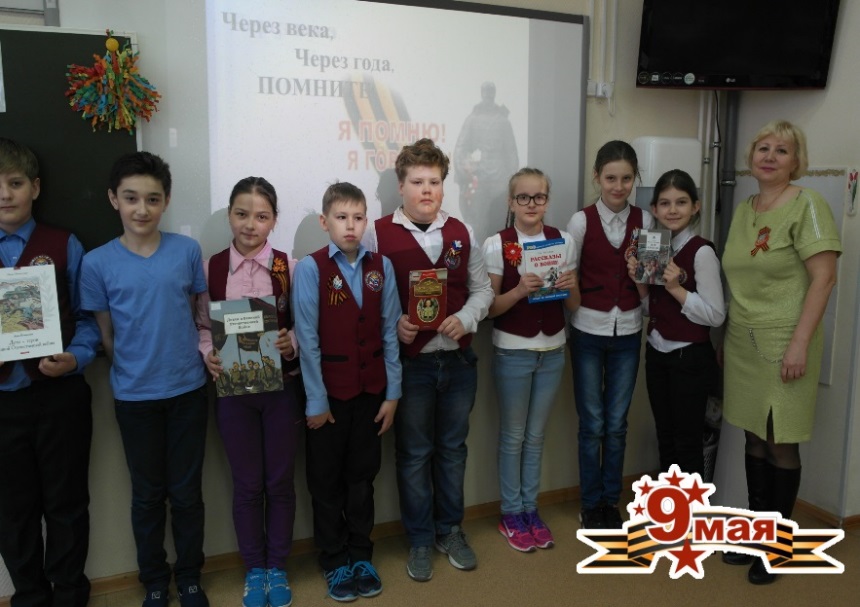 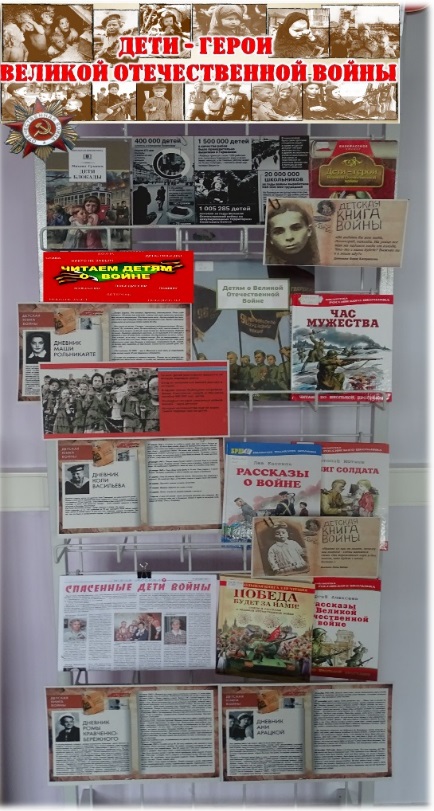 